Convocatoria para presentación de propuestas de organizaciones socias implementadoras/partes responsables para el Programa “Educación de Segunda Oportunidad y Aprendizaje Vocacional” (SCE) – MéxicoCFP No. SCE México-003-2019Sección 1 – Carta convocatoria (CFP) El programa “Educación de Segunda Oportunidad” de ONU Mujeres México planea trabajar con un (socio/a implementador/a y/o parte responsable) como se define de acuerdo con estos documentos. ONU Mujeres hace la invitación para recibir propuestas cerradas de oferentes calificados para proporcionar los requisitos definidos en los Términos de referencia de ONU Mujeres. Las propuestas deberán ser recibidas por ONU Mujeres en la dirección especificada a más tardar a las 11.59 pm (zona horaria CET) del 12 de agosto de 2019. Esta convocatoria para presentación de propuestas (CFP por sus siglas en inglés) de ONU Mujeres consiste en cinco secciones y una serie de anexos que deberán ser completados por los/las oferentes y devueltos junto con su propuesta:CFP sección 1: Carta convocatoria (CFP) (el presente documento) CFP sección 2: Hoja de datos de la propuestaCFP sección 3: Instrucciones para los oferentesCFP sección 4: Términos de referencia de ONU Mujeres CFP sección 5: Teoría de cambio del programa SCEFormatos de la convocatoria a ser enviados (obligatoriamente):Anexo 1 Formato de confirmación de participación/no participación Anexo 2 Requisitos obligatorios / criterios precalificatorios Anexo 3 Propuesta técnicaAnexo 4 Propuesta financiera Anexo 5 Currículo de los miembros del equipo propuesto Anexo 6 Lista de verificación de evaluación de capacidadLos oferentes interesados pueden obtener más información a través de la siguiente dirección de correo electrónico:   call.for.proposal@unwomen.orgConvocatoria para presentación de propuestas de organizaciones socias implementadoras/partes responsables para el Programa “Educación de Segunda Oportunidad y Aprendizaje Vocacional” (SCE) – MéxicoCFP No. SCE México-003-2019Sección 2: Hoja de datos de la propuestaPrograma/Proyecto: “Educación de Segunda Oportunidad y Aprendizaje Vocacional” (SCE) Convocatoria dirigida a: organizaciones de la sociedad civil.Fecha de publicación de la convocatoria:15 de julio de 2019Fecha para sesión informativa del CFP: Presencial o en líneaFecha límite 29 de julio de 2019, 11:59 pm, Ciudad de México, Al correo electrónico call.for.proposal@unwomen.orgFecha límite para pedir aclaraciones: Fecha límite 31 de julio de 2019, 11:59 pm, Ciudad de México, Al correo electrónico call.for.proposal@unwomen.orgFecha límite para aclaraciones de ONU Mujeres a oferentes:Fecha: 6 de agosto de 2019 Hora: 11:59 pm, Ciudad de MéxicoFecha límite para recepción de propuestas:Fecha: 12 de agosto de 2019, 11:59 pm, Ciudad de MéxicoAl correo electrónico call.for.proposal@unwomen.orgPeriodo de evaluación de propuestas:Fecha: 13-19 de agosto de 2019, 11:59 pm, Ciudad de MéxicoFecha para la notificación a la organización seleccionada:  26 de agosto de 2019Fecha de inicio del contrato / fecha de entrega (o antes): 3 de septiembre de 2019Convocatoria para presentación de propuestas de organizaciones socias implementadoras/partes responsables para el Programa “Educación de Segunda Oportunidad y Aprendizaje Vocacional” (SCE) – MéxicoCFP No. SCE México-003-2019Sección 3: Instrucciones para los oferentesIntroducciónONU Mujeres invita a oferentes calificados a enviar sus propuestas técnicas y financieras para proporcionar servicios relacionados con los requisitos de ONU Mujeres para socios/as implementadores/es / partes responsables.La sección cuatro de este documento “Términos de referencia”, proporciona una descripción detallada de los servicios requeridos.ONU Mujeres puede, a su discreción, cancelar los servicios en parte o por completo.Las/los oferentes pueden retirar la propuesta después de presentarla, siempre y cuando ONU Mujeres reciba una notificación escrita de dicho retiro antes de la fecha límite para el envío de propuestas. Ninguna propuesta podrá ser modificada después de la fecha límite para el envío de propuestas. Ninguna propuesta podrá ser retirada en el intervalo entre la fecha límite del envío de propuestas y la expiración del periodo de validez de la propuesta.Todas las propuestas deberán mantenerse válidas y abiertas para su aceptación por un periodo de 90 días calendario después de la fecha especificada para la recepción de propuestas. Una propuesta válida por un periodo más corto podría ser rechazada. En circunstancias excepcionales, ONU Mujeres puede solicitar el consentimiento del oferente para extender el periodo de validez. La solicitud y la respuesta deben realizarse por escrito.A partir de la emisión de esta convocatoria, todas las comunicaciones deben ser dirigidas únicamente al correo electrónico call.for.proposal@unwomen.org. Las/los oferentes no deben comunicarse con ningún otro miembro del personal de ONU Mujeres con respecto a esta convocatoria.Costo de la propuesta El costo por preparar la propuesta, asistir a cualquier conferencia previa a la propuesta, o acudir a reuniones o presentaciones orales debe ser cubierto por las organizaciones oferentes, sin importar el resultado del proceso de la convocatoria. Las propuestas deben ofrecer los servicios por los requisitos/resultados y actividades seleccionadas de los términos de referencia en la sección cuatro; las propuestas pueden ser sobre algunas actividades o sobre la totalidad de las actividades.ElegibilidadEsta convocatoria es exclusiva para organizaciones de la sociedad civil. Las/los oferentes deben cumplir con todos los requisitos obligatorios y/o criterios pre-calificatorios según lo dispuesto en el Anexo 2, así como en la Sección 4, punto IX. Las organizaciones oferentes recibirán un puntaje aprobatorio/reprobatorio en esta sección. Para ser consideradas, las organizaciones oferentes deben cumplir con todos los criterios obligatorios descritos en el Anexo 2. ONU Mujeres se reserva el derecho de verificar cualquier información contenida en la respuesta del oferente o solicitar información adicional después de recibir la propuesta. Las respuestas incompletas o inadecuadas, la falta de respuesta o la tergiversación al responder cualquier pregunta dará como resultado la descalificación.Se le dará prioridad a:Presentaciones conjuntas de más de una organización.Propuestas que incluyan todas las actividades contempladas en los Términos de Referencia.Propuestas que pueden documentar cofinanciamiento o contribución en especial para apoyar la implementación del programa.Propuestas que tienen todos los documentos y licencias disponibles.Entidades que tienen la capacidad de garantizar la sustentabilidad del programa.Aclaración de los documentos de la convocatoria La organización oferente que requiera cualquier aclaración de los documentos de la convocatoria podrá notificar a ONU Mujeres por escrito a la dirección de correo electrónico de ONU Mujeres indicada en el programa de la convocatoria (sección 2) antes de la fecha y hora especificadas. ONU Mujeres responderá por escrito a cualquier solicitud de aclaración de los documentos de la convocatoria que reciba antes de la fecha límite señalada en la Sección 2. Se publicarán copias escritas de la respuesta de ONU Mujeres (incluyendo una explicación de la consulta, pero sin identificar la fuente de su procedencia) usando el mismo método que el de publicación original de este documento (CFP).Si la convocatoria ha sido anunciada públicamente, los resultados de cualquier ejercicio de aclaración (incluyendo una explicación de la consulta, pero sin identificar la fuente de su procedencia) serán publicados en la fuente del anuncio.Enmiendas a los documentos de la CFP En cualquier momento antes de la fecha límite para enviar las propuestas, ONU Mujeres puede, por cualquier razón, ya sea como iniciativa propia o en respuesta a una aclaración solicitada por un oferente, modificar los documentos de la CFP con enmiendas. Todos los oferentes que hayan recibido los documentos de la CFP serán notificados por escrito de todas las enmiendas a dichos documentos. Para competencias abiertas, todas las enmiendas serán también publicadas en la fuente del anuncio.Con el fin de proporcionarle a los oferentes tiempo razonable para tomar en cuenta la enmienda al preparar sus propuestas, ONU Mujeres puede, a su discreción, extender la fecha límite para el envío de propuestas.Idioma de la propuestaLa propuesta preparada por la organización oferente y toda la correspondencia y documentos relacionados con la propuesta intercambiados entre la organización oferente y ONU Mujeres deberán estar escritos en español. Los documentos de apoyo y la literatura impresa aportados por el oferente pueden estar en otro idioma siempre y cuando estén acompañados de una traducción apropiada de todos  los pasajes relevantes en español. En dicho caso, para interpretación de la propuesta, la traducción prevalecerá. La responsabilidad de la traducción y la exactitud de ella recaen en la organización oferente.Presentación de la propuestaLas propuestas técnicas y financieras deben ser enviadas simultáneamente, pero en correos separados o como adjuntos de correo electrónico separados con la referencia de la convocatoria (CFP) y la descripción clara de la propuesta (técnica o financiera) antes de la fecha límite estipulada en este documento. Si los correos electrónicos y adjuntos del correo electrónico no están marcados como se solicita, ONU Mujeres no asumirá responsabilidad alguna por el extravío o apertura prematura de la propuesta enviada.Ambos cuerpos del correo deben indicar el nombre y dirección de la organización oferente, así como la descripción de la propuesta (técnica o financiera). El correo electrónico técnico no debe contener ninguna información sobre el precio, así como el correo electrónico financiero no debe contener ningún componente de la propuesta técnica.Las propuestas técnicas deben ser enviadas en un (1) correo electrónico acompañado por los formatos prescritos en esta convocatoria, claramente marcados como “propuesta técnica SCE México”. El título del correo y el adjunto correspondiente deben decir: CFP No. 003-2019 – “Educación de Segunda Oportunidad y Aprendizaje Vocacional” (SCE México) (nombre de la organización oferente) – PROPUESTA TÉCNICALas propuestas financieras deben ser enviadas en un (1) correo electrónico. El título del correo y el adjunto correspondiente deben decir:CFP No. 003-2019 – “Educación de Segunda Oportunidad y Aprendizaje Vocacional” (SCE México) (nombre de la organización oferente) - PROPUESTA FINANCIERATodas las propuestas deben ser enviadas por correo electrónico a la siguiente dirección:          call.for.proposal@unwomen.orgLas propuestas deben ser recibidas antes de la fecha, hora y por los medios de envío estipulados en esta convocatoria. Los oferentes son responsables de asegurarse de que ONU Mujeres reciba su propuesta antes de la fecha y hora límite. Las propuestas recibidas por ONU Mujeres después de la fecha límite pueden ser rechazadas.Al recibir las propuestas por correo electrónico (como se requiere de acuerdo con la convocatoria), el sello que indica el momento de recibido contendrá la fecha y hora en la que se ha recibido la propuesta en el correo designado por ONU Mujeres. ONU Mujeres no se responsabiliza de ningún retraso causado por problemas en la red, etc. Es responsabilidad de las/los oferentes asegurarse de que su propuesta sea recibida por ONU Mujeres en el correo determinado como máximo en la fecha establecida como fecha límite.El “Certificado de elegibilidad de la organización oferente y la autorización para firmar la propuesta” contenidos en esta convocatoria deben ejecutarse por un representante de la organización oferente que esté debidamente autorizado para ejecutar contratos para vincular a la organización oferente. La firma en el certificado representa que la organización oferente ha leído esta convocatoria, la entiende y está de acuerdo con estar vinculado por sus términos y condiciones. La propuesta de la organización oferente junto con cualquier modificación subsecuente y contrapropuestas, si aplica, deberán volverse parte integral de cualquier contrato que resulte de ella.Propuestas tardías: Cualquier propuesta recibida por ONU Mujeres después de la fecha límite de envío de propuestas determinada en este documento puede ser rechazada.Aclaración de propuestasPara asistir en el análisis, evaluación y comparación de propuestas, ONU Mujeres puede, a su discreción, pedirle al oferente una aclaración de su propuesta. La solicitud de aclaración y la respuesta deben ser por escrito y no se debe buscar, ofrecer o permitir ningún cambio en el precio o sustancia de la propuesta. ONU Mujeres revisará informalidades menores, errores, fallas administrativas, errores aparentes en el precio y documentos faltantes de acuerdo con la Política y Procedimientos de ONU Mujeres.Moneda de la propuestaTodos los precios deben ser cotizados en pesos mexicanos.ONU Mujeres se reserva el derecho de rechazar cualquier propuesta enviada en una moneda distinta que la moneda obligatoria antes mencionada para la propuesta. ONU Mujeres puede aceptar propuestas enviadas en otra moneda distinta a la establecida previamente si el oferente confirma durante la aclaración de propuestas, ver punto anterior (8), por escrito, que aceptará un contrato emitido en la moneda obligatoria para la propuesta y que para la conversión se aplicará el tipo de cambio operativo oficial de las Naciones Unidas del día de la fecha límite de la convocatoria como se establece en la carta convocatoria.Sin importar la moneda de las propuestas recibidas, el contrato siempre será emitido y los pagos subsecuentes se harán en pesos mexicanos.Requisitos obligatorios/criterios pre-calificatoriosLos requisitos obligatorios / criterios pre-calificatorios han sido diseñados para garantizar que, hasta el grado posible en la fase inicial del proceso de adquisición de la convocatoria, únicamente las/los oferentes con experiencia suficiente, estabilidad financiera, conocimiento técnico demostrable, capacidad evidente para satisfacer los requisitos del programa y referencias superiores de clientes por proporcionar los servicios concebidos en esta convocatoria, califiquen para ser consideradas/os. ONU Mujeres se reserva el derecho de verificar cualquier información contenida en la respuesta de la organización oferente o solicitar información adicional después de recibida la propuesta.  Las respuestas incompletas o inadecuadas, falta de respuesta o tergiversación al responder a cualquier pregunta afectará su evaluación. Las/los oferentes recibirán un puntaje aprobatorio/reprobatorio en la sección de requisitos obligatorios/criterios pre-calificatorios. Para ser consideradas/os para la fase I, las/los oferentes deben cumplir con todos los requisitos obligatorios/criterios pre-calificatorios descritos en esta convocatoria.Evaluación de la propuesta técnica y financiera FASE I – PROPUESTA TÉCNICA (70 puntos)Únicamente las/los oferentes que cumplan con los criterios obligatorios avanzarán a la evaluación técnica en la que se podrá determinar un máximo posible de 80 puntos. Las/los evaluadoras/es técnicos, quienes son miembros del Comité para la Evaluación de Socios (CPA por sus siglas en inglés), nombrados por ONU Mujeres, llevarán a cabo la evaluación técnica aplicando el criterio de evaluación y las calificaciones de puntos según se establece a continuación. Con el objetivo de avanzar de la Fase I del proceso de evaluación detallado a la Fase II (evaluación financiera), la propuesta debe alcanzar un puntaje técnico acumulado mínimo de 50 puntos.FASE II - PROPUESTA FINANCIERA (30 puntos)Las propuestas financieras serán evaluadas una vez terminada la evaluación técnica. El oferente con el menor costo evaluado recibirá 30 puntos. Las otras propuestas financieras recibirán puntos prorrateados con base en la relación de los precios de la organización oferente con los de la organización oferente de menor costo.Fórmula para calcular puntos: Puntos = (A/B) Puntos financieros Ejemplo: El precio del oferente A es el más bajo y está en $10.00. El oferente A recibe 30 puntos. El precio del oferente B es $20.00.  El oferente B recibe ($10.00/$20.00) x 30 puntos Preparación de la propuesta Se espera que la organización oferente examine todos los términos e instrucciones incluidas en los documentos de la convocatoria. El no proporcionar toda la información requerida será riesgo de la organización oferente y puede resultar en el rechazo de la propuesta.La propuesta de la organización oferente debe estar organizada de tal forma que siga el formato de esta convocatoria. Cada oferente debe responder a cada solicitud o requisito establecido y debe indicar que entiende y confirma la aceptación de los requisitos establecidos por ONU Mujeres. La organización oferente debe identificar cualquier supuesto sustantivo hecho al preparar esta propuesta. El aplazar la respuesta a una pregunta o cuestión en la etapa de negociación de contrato es inaceptable. Cualquier asunto no abordado específicamente en la propuesta de la organización oferente será considerado como aceptado por la organización oferente. Los términos “oferente” y “contratista” hacen referencia a aquellas organizaciones que envían una propuesta en virtud de esta convocatoria.Cuando a la organización oferente se le requiere o solicita utilizar un enfoque específico, la organización oferente no solo debe indicar su aceptación sino también describir, cuando sea apropiado, cómo pretende cumplir. El no proporcionar respuesta a un punto será considerado como aceptación de este. Cuando se solicita una respuesta descriptiva, el no proporcionarla se considerará como falta de respuesta.Los términos de referencia en este documento proporcionan un panorama general de la operación actual. Si la organización oferente desea proponer alternativas o equivalentes, la organización oferente debe demostrar que dicho cambio propuesto es equivalente o superior a los requisitos establecidos por ONU Mujeres. La aceptación de dicho cambio es a discreción de ONU Mujeres.Las propuestas deben ofrecer los servicios para el requisito total, a menos que se permita algo distinto en el documento de la convocatoria. Las propuestas que ofrecen únicamente parte de los servicios/bienes pueden ser rechazadas excepto si se permite lo contrario en el documento de la convocatoria.La propuesta de la organización oferente debe incluir todos los anexos marcados que se encuentran a continuación:Envío de la CFP (máximo en la fecha límite de la propuesta): 12 de agosto de 2019, 11:59 pm, Ciudad de México.Como mínimo, las/los oferentes deberán completar y devolver los documentos enlistados a continuación (anexos de esta convocatoria) como parte integral de la propuesta. Las/Los oferentes pueden agregar documentación adicional a sus propuestas si así lo consideran adecuado.El no completar y devolver los documentos enlistados a continuación como parte de la propuesta puede resultar en el rechazo de esta.Partes de la propuestaRequisitos obligatorios/Criterios pre-calificatorios (Anexo 2)Formato de presentación de la propuesta técnica (Anexo 3)Formato de presentación de propuesta financiera (Anexo 4)Currículo del equipo propuesta con la información prescrita (Anexo 5)PROPUESTA TÉCNICAComponente 1: Contexto organizacional y capacidad para implementar actividades para lograr los resultados planeados (máximo 1.5 páginas)Esta sección debe proporcionar un panorama general con anexos relevantes que demuestre claramente que la organización oferente tiene la capacidad y compromiso para implementar de manera exitosa las actividades propuestas y generar resultados. Los elementos clave a ser cubiertos en esta sección incluyen: La naturaleza de la organización oferente – ¿es una organización comunitaria, una ONG nacional o subnacional, una institución de investigación o capacitación, etc.? La misión general, el propósito y los programas/servicios principales de la organizaciónLos grupos de población objetivo en relación con una o las dos poblaciones objetivo del Programa SCE (ver Términos de referencia en la sección 4)El enfoque organizacional (filosofía) – cómo entrega la organización sus proyectos, por ejemplo, si son participativos, sensibles en cuanto a la cuestión de género, con base en derechos, etc.Tiempo de existencia y experiencia relevantePanorama general de la capacidad organizacional que sea relevante para el compromiso propuesto con ONU Mujeres (por ejemplo, técnica, de gobernanza y administración, gestión financiera y administrativa) señalada en los Términos de referencia de la Sección 4.Si la organización oferente no tiene experiencia y/o capacidad en las cuatro áreas y actividades del programa señaladas en la Sección 4, puede enviar una propuesta conjunta con otras organizaciones o una propuesta parcial para el cumplimiento de algunos de los servicios requeridos descritos también en la sección cuatro. La sociedad realizada con otras organizaciones para lograr los componentes específicos del programa debe ser descrita a detalle, incluyendo la información completa sobre las organizaciones asociadas según los puntos 1-6 anteriormente mencionados.Componente 2: Resultados esperados e indicadores (max 1.5 páginas)Esta sección debe articular el entendimiento del oferente y su evaluación de los Términos de referencia de ONU Mujeres en la sección cuatro, proporcionando un diseño preliminar del Programa SCE en México en una o ambas ubicaciones del programa. Se invita al oferente a añadir ideas propias e innovadoras a los términos de referencia, resaltando cómo la versión contextualizada local propuesta del Programa SCE contribuirá a la unidad del enfoque del Programa SCE global.La propuesta debe incluir:El planteamiento del problema o retos a ser abordados dado el contexto descrito en los términos de referencia.Los resultados específicos esperados (por ejemplo, rendimiento) durante cada fase de las actividades del programa para cada una de las cuatro áreas de resultados. Los resultados esperados son cambios medibles que habrán ocurrido para el final del Programa SCE vinculados al marco de resultados proporcionados en los términos de referencia. La organización oferente también debe sugerir indicadores, líneas base y objetivos para cada nivel de resultados y rendimiento que formarán la base del monitoreo y la evaluación. Los indicadores serán perfeccionados junto con ONU Mujeres y formarán parte importante del acuerdo entre la organización oferente y ONU Mujeres.  Es necesario que en la propuesta se aborden e incluyan todos los componentes del Programa SCE y de la teoría del cambio – las cuatro áreas de resultados señaladas en los términos de referencia. La organización oferente debe indicar las medidas de éxito del diseño propuesto, especialmente el número esperado de mujeres que pueden ser alcanzadas por el Programa SCE a través de las modalidades del centro y el portal electrónico durante los dos años del acuerdo. Componente 3: Descripción del enfoque técnico y actividades (máximo 2.5 páginas)Esta sección debe describir el enfoque técnico y debe poder mostrar la solidez y adecuación del enfoque propuesto; lo que realmente se hará para generar los resultados esperados de las actividades señaladas en los términos de referencia. Debe haber una relación clara y directa entre las actividades y los resultados por lo menos a nivel de rendimiento. También se deben describir estrategias específicas para respaldar el logro de resultados, generar sociedades, etc. Las descripciones de las actividades deben ser tan específicas como sea necesario, identificando qué se hará, quién lo hará, cuándo se hará (principio, duración, término) y dónde se hará. Al describir las actividades se deben indicar las organizaciones e individuos involucrados o beneficiándose de la actividad. Esta narrativa debe ser complementada con una presentación tabular que servirá como plan de implementación, como se describe en el Componente 4. El Plan de propuesta e implementación de la organización oferente elegida será desarrollado a mayor detalle junto con ONU Mujeres, garantizando que refleje los hallazgos de la evaluación inicial de necesidades de ONU Mujeres sobre las aspiraciones de las mujeres y el mercado laboral. Componente 4: Plan de implementación (max 1.5 páginas)Esta sección se presenta en un formato tabular y puede adjuntarse como Anexo. Debe indicar la secuencia de todas las actividades principales y el periodo (duración). Hay que proporcionar tanto detalle como sea necesario. El plan de implementación debe mostrar un flujo lógico de actividades. Favor de incluir en el plan de implementación todos los informes de hitos requeridos y las revisiones de monitoreo.  Orientación general sobre los requisitos de la propuestaLa propuesta debe ser un documento bien sustentado con base en investigación/información primaria y secundaria, incluyendo el propio conocimiento y experiencia de la organización oferente, con una clara articulación de la justificación, lógica y relevancia de las intervenciones propuestas;  La organización debe considerar las necesidades de la comunidad objetivo, las cuales deben mostrarse claramente en la propuesta; La propuesta debe incluir una estrategia y plan de implementación, incluyendo las colaboraciones con otras agencias que fungirán como socios: organizaciones de la sociedad civil, agencias gubernamentales y el sector privado;  La propuesta debe incluir una redacción breve sobre posibles organizaciones asociadas e indicar claramente la lógica utilizada para seleccionar a cualquier socio y su papel, responsabilidad y rendición de cuentas;La organización debe estar dispuesta a trabajar de manera cercana con ONU Mujeres, aprovechando la experiencia, redes y ventajas comparativas de cada uno para garantizar el éxito del Programa; La propuesta debe describir el software y el hardware actual con la que cuenta la organización oferente para usar la plataforma en línea de ONU Mujeres y realizar el Programa SCE e incluir un presupuesto para la adquisición del software y hardware necesario.Se requiere que el oferente considere los siguientes principios del programa al desarrollar su propuesta y plan de implementación:Priorizar el respeto, la seguridad y la confidencialidad de todos los participantes No hacer daño. Todas las actividades de SCE están cuidadosamente diseñadas y serán implementadas de tal forma que no representen ninguna amenaza para las mujeres y sus hijas-os, incluyendo, pero sin limitarse, a las y los participantes El derecho de elección del cliente es central en todas las intervenciones. El Programa SCE seguirá un enfoque no prescriptivo en todas las intervenciones del Programa y respetará las elecciones y decisiones de las mujeres, proporcionándoles tanta información como sea posible para que tomen decisiones más informadas y se les solicitará su consentimiento para actuar en su nombre.  Mejorar la coordinación. El Programa SCE busca facilitar la coordinación con iniciativas similares de otros programas, agencias e instituciones para una acción efectiva. El programa asumirá una función coordinadora y actuará como fuente de conocimiento para otras organizaciones. Generar sociedades. El Programa SCE tratará de no duplicar proyectos existentes, pero se asociará con el sector privado, otras iniciativas financiadas por donadores y proyectos gubernamentales, así como con el sector financiero, cuando sea posible.  Diseño simple. El Programa SCE establecerá estructuras mínimas en unas cuantas ubicaciones adecuadas y se irá ampliando gradualmente mientras se incorporan al proyecto las lecciones aprendidas.Compartir las mejores prácticas. El Programa SCE apalancará oportunidades para identificar y diseminar modelos exitosos de prevención, respuesta y empoderamiento económico emergentes para las mujeres.  Sacar provecho de la evidencia y contribuir a ella. El Programa SCE generará evidencia nueva sobre soluciones de SCE exitosas e integrará prácticas más sólidas de evaluación y monitoreo para garantizar que sea evaluable.Integración. Al trabajar con un amplio rango de partes interesadas, el Programa SCE buscará mejorar las relaciones entre las actividades económicas de las mujeres y los mercados laborales. Ejemplo de plan de implementación:PROPUESTA FINANCIERASi una vez evaluada esta oportunidad, usted ha decidido no enviar su propuesta, apreciaríamos si pudiera devolver este formato indicando sus razones por las cuales no participará.Formato y firma de la propuesta La propuesta debe estar escrita a computadora o en tinta indeleble y debe estar firmada por la organización oferente o una persona o personas debidamente autorizadas para vincular a la organización oferente con el contrato. Dicha autorización debe estar indicada con un poder notarial escrito que acompañe la propuesta.La propuesta no debe contener interlineaciones, tachaduras o sobreescrituras excepto cuando sea necesario para corregir errores hechos por la organización oferente; en dicho caso, las correcciones deben ser rubricadas por la persona o personas que firman la propuesta.AdjudicaciónLa adjudicación se hará a la organización oferente con la propuesta evaluada en mayor puntaje después de la negociación de un contrato aceptable. ONU Mujeres se reserva el derecho de realizar negociaciones con la organización oferente en cuanto a los contenidos de su propuesta. La adjudicación entrará en vigor únicamente después de la aceptación de los términos y condiciones y los términos de referencia por parte de la organización oferente seleccionada. El acuerdo reflejará el nombre de la organización oferente que proporcionó su información financiera en respuesta a esta convocatoria. Luego de la adjudicación del acuerdo, ONU Mujeres notificará inmediatamente a los oferentes que no fueron seleccionados.Se espera que la organización oferente seleccionada comience a proporcionar los servicios en la fecha y hora estipuladas en esta convocatoria.La adjudicación será para un contrato con un periodo original del 3 de septiembre de 2019 al 31 de junio de 2021 (1 año, 11 meses) con la opción a renovar bajo los mismos términos y condiciones para otro periodo o periodos según lo indicado por ONU Mujeres. Convocatoria para presentación de propuestas de organizaciones socias implementadoras/partes responsables para el Programa “Educación de Segunda Oportunidad y Aprendizaje Vocacional” (SCE) – MéxicoCFP No. SCE México-003-2019Sección 4: Términos de referencia de ONU MujeresAntecedentes/Contexto para los servicios requeridos /resultadosONU Mujeres es la entidad de las Naciones Unidas dedicada a la igualdad de género y el empoderamiento de la mujer. ONU Mujeres trabaja con gobiernos y sociedad civil para diseñar leyes, políticas, programas y servicios que benefician a las mujeres y niñas alrededor del mundo. ONU Mujeres se enfoca especialmente en garantizar que las mujeres tengan un ingreso seguro, puedan vivir una vida libre de violencia y puedan contribuir a construir sociedades más pacíficas. El problemaA pesar del progreso que se ha hecho en mejorar el acceso a la educación, millones de niñas y mujeres jóvenes siguen quedando fuera de las oportunidades educativas y de aprendizaje. Hoy en día, dos tercios de los adultos analfabetas alrededor del mundo, aproximadamente 500 millones, son mujeres. Hay 98 millones de niñas que no asisten a la escuela y una de cada siete niñas menores a 15 años está casada. En 2014, solo el 46 por ciento de los países individuales alcanzó la paridad en los primeros grados de secundaria y el 23 por ciento en los últimos grados de secundaria. Estas tendencias reflejan las barreras socioeconómicas y de género para la educación que enfrentan las niñas y mujeres jóvenes, incluyendo la pobreza, el matrimonio y embarazo temprano, el aislamiento geográfico, las normas sociales nocivas, las leyes discriminatorias y los ambientes de aprendizaje inseguros, así como una infraestructura y contenido de aprendizaje pobre. Las mujeres educadas son más propensas a estar sanas, tener mayores ingresos y ejercer un mayor poder en la toma de decisiones dentro del hogar. El poder de la educación en el crecimiento económico nacional es innegable: un incremento de un punto porcentual en la educación femenina aumenta el producto interno bruto 0.3 puntos porcentuales y eleva las tasas anuales de crecimiento del PIB por 0.2 puntos porcentuales. Programa “Educación de Segunda Oportunidad y Aprendizaje Vocacional” (SCE)A pesar del gran desafío de educación global que enfrentan las mujeres, jóvenes y niñas marginalizadas, todavía no hay un enfoque probado para posibilitar las segundas oportunidades para la educación a escala sin dejar a nadie atrás. Por lo tanto, ONU Mujeres está desarrollando un Programa de Educación de Segunda Oportunidad y Aprendizaje Vocacional (SCE) (2018-2021) con vías de aprendizaje y empleo específicas para el contexto, asequibles y escalables para empoderar a las mujeres y jóvenes con mayores desventajas en el mundo. El Programa apoyará a mujeres por medio de tres vías: 1) reingreso a la educación formal, 2) formación profesional que les proporcione una vía hacia el empleo y 3) capacitación y habilidades empresariales que les ayuden a comenzar su propio negocio.  El diseño general del Programa incluye cuatro áreas de resultados:RESULTADO 1: Más mujeres y jóvenes marginalizadas que tengan acceso y se beneficien de un contenido educativo, material y vías de aprendizaje de alta calidad.RESULTADO 2: Más mujeres y jóvenes marginalizadas que se beneficien de mayores oportunidades de empleo, sustento y empresariales. RESULTADO 3: Menos mujeres y jóvenes marginalizadas en desventaja y sin oportunidades educativas debido a normas sociales nocivas y discriminatorias. RESULTADO 4: Más mujeres y jóvenes marginalizadas con mejor acceso a vías de educación y empleo a través de políticas multisectoriales y marcos financieros que permitan escalar soluciones exitosas de SCE. En la Sección 5 se encuentra la Teoría del cambio que apuntala las cuatro áreas de resultados. Se anticipa que si se proporciona un mayor acceso a contenido de alta calidad con énfasis en el resultado y retención del aprendizaje, si se establecen vínculos con el mercado laboral para aumentar el valor de la educación y el aprendizaje para las mujeres, si las normas sociales positivas respaldan las segundas oportunidades para la educación y el aprendizaje vocacional y si se promueven marcos de políticas multisectoriales y de financiamiento para segundas oportunidades para la educación y el aprendizaje vocacional para las mujeres marginalizadas, entonces las mujeres estarán empoderadas para determinar su futuro porque las barreras estructurales que enfrentan las mujeres en el acceso igualitario a una educación de calidad, aprendizaje y oportunidades laborales decentes habrán sido abordadas por medio de un cambio sistemático a largo plazo.Modalidades para ofrecer el Programa SCE El Programa SCE está diseñado para ofrecerse en dos modalidades: Centros de empoderamiento para la mujer con capacitación presencial y acceso a la segunda modalidad – un portal de aprendizaje en línea (portal electrónico de ONU Mujeres) – a través de oportunidades de aprendizaje combinadas e independientes. La modalidad de los Centros de Empoderamiento para la Mujer (CEM) se basa en la experiencia establecida de ONU Mujeres y busca incrementarla para abordar las necesidades urgentes de las mujeres y jóvenes en países en situación de crisis, por medio del modelo de Liderazgo, Empoderamiento, Acceso y Protección (LEAP, por sus siglas en inglés) de ONU Mujeres. LEAP sirve como modelo en un espacio físico en donde las mujeres y jóvenes tienen acceso al aprendizaje y referencias de SCE. En los países o ubicaciones geográficas en donde LEAP no está siendo implementado, como es el caso de México, se crearán o adaptarán nuevos centros en colaboración con socias/os implementadoras/es, comunidades y gobiernos.La segunda modalidad del Programa SCE es un portal de aprendizaje, desarrollado a nivel global con soluciones contextualizadas a nivel de cada país.  A través del portal, el contenido del Programa SCE estará disponible en línea para mujeres con acceso a conectividad a internet y de forma presencial en espacios físicos configurados como parte del proyecto. El portal electrónico de ONU Mujeres capitalizará y usará los materiales educativos de calidad ya existentes en modalidad de open source al integrarlos en un formato en línea y almacenarlos en la plataforma Kolibri. El Programa explorará la opción de adaptar recursos en línea para cumplir con las necesidades de aprendizaje en términos del contenido y el idioma. Los Centros de Empoderamiento para la Mujer servirán como punto de entrada y espacio físico en donde las mujeres y jóvenes podrán tener acceso a cursos a través del hardware proporcionado en los centros, por ejemplo, laptops o tabletas.Las estudiantes se beneficiarán de oportunidades de aprendizaje combinadas y tendrán la libertad de continuar a su propio ritmo a través de vías de aprendizaje para objetivos específicos y vías de aprendizaje por medio del portal electrónico de ONU Mujeres. Será un portal desarrollado principalmente para respaldar la consistencia y el control de calidad. El portal presentará herramientas nuevas y que no estaban disponibles anteriormente para permitir un acceso universal a la educación y formación profesional de calidad y personalizada para todas. Las oportunidades de aprendizaje se darán al implementar las siguientes modalidades con la ayuda de organizaciones socias implementadoras en cada país: Aprendizaje combinadoAprendizaje electrónico independienteAprendizaje entre paresPresencialColocación laboral y oportunidades de aprendizaje en sitios de trabajoPrograma de mentoresOrientación y apoyo (por ejemplo, psicosocial y de planeación de carrera) Un componente importante del diseño del Programa SCE es el apoyo continuo de mentoras/es para las mujeres que participan en el Programa. Reconociendo múltiples barreras en términos de acceso a la educación y el empleo, el Programa establecerá un programa de mentoría para hacer un círculo de éxito alrededor de las mujeres y jóvenes que participan en este programa.  El Programa SCE en MéxicoONU Mujeres tiene un mandato universal y busca crear modelos para que los países desarrollados atiendan a los grupos de mujeres marginalizadas. En su primera fase, se hará un programa piloto en Camerún, Jordania, India, México, Chile y Australia, beneficiando directamente a 50,000 mujeres y jóvenes de grupos indígenas, refugiadas, desplazadas y de ingreso bajo. Estos países participan en una unidad de enfoque, coordinada por la Unidad de Soporte Global de SCE de ONU Mujeres en Ginebra, y representan varios contextos y tipologías para crear una base de evidencia amplia que sirva para crear prototipos, así como para desarrollar y ampliar modelos. La dirección estratégica, unidad de enfoque y calidad de los diseños de SCE a nivel global y nacional son supervisados por un Comité Directivo de SCE que se reúne dos veces al año.El programa SCE en México se dirigirá a mujeres habitantes de zonas urbanas y mujeres indígenas tanto en zonas urbanas como en zonas rurales que viven en el Estado de Puebla, en el municipio de Tehuacán y en la región que se encuentra alrededor de este municipio. Asimismo, en municipios de la zona metropolitana de la Ciudad de Guadalajara y en las orillas del Lago de Chapala en el Estado de Jalisco. Y en el Estado de México, en los municipios de Toluca, Lerma, y Huixquilucan, y en Cuajimalpa, alcaldía de la Ciudad de México. El proyecto pretende tener un impacto directo en dos grupos específicos. En primer lugar, mujeres de bajos ingresos en zonas urbanas y semiurbanas, y mujeres indígenas en situación de doble privación, tanto por acceso al sistema educativo como al mercado laboral, que no estudian y no trabajan. En segundo lugar, mujeres de bajos ingresos en zonas urbanas y semiurbanas, y mujeres indígenas que están en riesgo de abandonar los estudios, particularmente educación superior, formación técnica y profesional, o que se encuentran en empleos precarios. En ambos casos el programa SCE pretende enfocarse en mujeres cuya exclusión del mercado laboral de calidad o del sistema educativo responde a dinámicas de discriminación por razón de género, estereotipos de género, embarazos tempranos, ocupación en tareas de cuidados, o maternidad.Esta convocatoria está enfocada particularmente en recibir propuestas para la implementación en el estado de Jalisco y concretamente en los municipios de la zona metropolitana de Guadalajara incluyendo a Zapopan, Guadalajara, y Tlaquepaque, y alrededor del lago de Chapala como el municipio de Jocotepec y otros municipios colindantes. Esto con el objetivo de buscar que mujeres que habiten los municipios que conforman esta región puedan participar por medio de acceso a los espacios establecidos para la implementación de los cursos y capacitaciones.El Programa se basará en una gestión de conocimiento sólida con el objetivo de recopilar datos e información sobre qué funciona, qué no funciona y por qué, junto con otras lecciones valiosas aprendidas para respaldar la adaptación y expansión del Programa a otros contextos.Metodología de implementaciónEl enfoque participativo de ONU Mujeres reconoce a las beneficiarias y sus comunidades como socias clave para moldear tanto el Programa como sus soluciones y garantizar su sustentabilidad. El Programa SCE aplicará un enfoque de fases con cinco fases de trabajo distintas pero que se traslapan a través de una etapa ‘piloto’ de tres años:(1) fase inicial enfocada en el diseño y evaluación de necesidades (año 1 e inicio del año 2);(2) fase de adaptación enfocada en ajustar los detalles de la implementación a las necesidades identificadas durante la fase inicial (final del año 1 e inicio del año 2);(3) implementación de los Programas en cada país (del año 1 al año 3);(4) consolidación, análisis de desempeño y viabilidad a nivel de país (año 2-3), y;(5) sustentabilidad y crecimiento global (año 3).Esta convocatoria se enmarca en las etapas 3-5 de del programa general. Sin embargo, cada fase incluye un conjunto de actividades e hitos concretos, que serán detallados en la fase previa, con base en las lecciones aprendidas y la generación de evidencia. Cada fase contribuirá a lograr los cuatro resultados del Programa. Fase 1: InicioLa fase de inicio será la base sólida para el diseño e implementación de los Programas específicos de cada país. Durante la fase de inicio de cada Programa nacional se desarrollará una estrategia clara dentro del marco más amplio del Programa. Esto significa llevar a cabo una evaluación participativa de las necesidades específicas del país y una revisión de la literatura para identificar las necesidades, barreras y riesgos específicos del país a los que se enfrentan las mujeres jóvenes para tener acceso a oportunidades de educación de calidad y aprendizaje tanto en línea como presencial; busca también identificar las brechas políticas y legislativas, así como otras iniciativas con las cuales colaborar y el conocimiento existente que puede aprovecharse. La evaluación de necesidades proporcionará la base para redactar planes específicos para los diferentes países, los cuales formarán el mapa de ruta para la implementación.Como parte del desarrollo de la estrategia a nivel de país, se realizará una evaluación de riesgo que se basará en la evaluación de riesgo y estrategias de mitigación del Programa SCE global para reflejar y abordar la situación única en el contexto de cada país. La evaluación de riesgo estará incluida en cada plan nacional. Además, se desarrollará un marco lógico específico para cada país y se incluirá en la documentación de la estrategia a dicho nivel. Se desarrollarán los planes nacionales y mapas de ruta, localizando la teoría del cambio general y proporcionando información detallada de actividades específicas, marcos de tiempo y entregables, así como resultados y objetivos específicos. El trabajo realizado en esta fase informará y definirá la fase de adaptación y las fases subsecuentes de los siguientes tres años del programa.El Comité Directivo de SCE participará en este proceso con una capacidad de alto nivel al aprobar los planes nacionales antes de implementar el SCE en cada país, reconociendo la experiencia y conocimiento de cada país que los equipos de ONU Mujeres le aportan al trabajo.Fase 2: AdaptaciónEsta fase comienza durante la fase de inicio y se enfoca en involucrar a las partes interesadas en el diseño, desarrollo, posibles tipos de soluciones y retroalimentación continua sobre la recalibración de los planes de cada país. El Programa SCE integrará específicamente al sector privado local para determinar las necesidades y oportunidades laborales. Las necesidades identificadas se incorporarán al contenido de los recursos educativos abiertos para la implementación exitosa del Programa. Este enfoque basado en evidencia le permitirá a las partes interesadas y a ONU Mujeres identificar vías vocacionales adecuadas y soluciones tecnológicas para que las mujeres hagan una transición al empleo remunerado y oportunidades empresariales. Cada país establecerá Centros de empoderamiento para la mujer o espacios comunitarios para acceso a contenidos y materiales educativos de calidad, con un enfoque en educación de segunda oportunidad y aprendizaje vocacional, y en donde las participantes del programa podrán tener acceso a apoyo en línea y presencial.Fase 3: ImplementaciónEl Programa prestará servicios a las beneficiarias y monitoreará y evaluará las soluciones de formación que cumplan con proveer las habilidades y necesidades profesionales y educativas de las poblaciones objetivo específicas, asegurando ya sea su reincorporación a los sistemas de educación formal, la certificación de conocimientos y habilidades, o el acceso a oportunidades de empleo remunerado, o autoempleo, incluyendo la implementación de sistemas de apoyo como redes, sistemas de mentores y programas de transición al empleo. Además, se harán esfuerzos para desarrollar capacidades de la mano con la sociedad civil, el sector privado y las instancias gubernamentales. Junto con socias y socios locales se implementarán soluciones específicas por país para fortalecer el ambiente propicio y para abordar las normas y conductas sociales nocivas y discriminatorias. Esto incluye intervenciones como reformas a políticas, campañas para crear consciencia e intervenciones comunitarias. Como parte de lo mencionado, se implementarán estrategias de mitigación para los riesgos identificados. Fase 4: Consolidación y análisis de desempeño El Programa SCE incorpora vías para escalarlo de forma tanto horizontal como vertical. La escalabilidad vertical está diseñada para permitirle a las beneficiarias del Programa continuar con su aprendizaje, desarrollo y crecimiento incluso después de graduarse del Programa SCE a través de vías de aprendizaje más avanzadas. De esta forma, cada persona que participa en el Programa SCE tiene la oportunidad de profundizar su experiencia de aprendizaje personal más allá de las opciones meramente remediales o vocacionales a niveles más avanzados.La escalabilidad horizontal se basa en la ambición del Programa SCE para apalancar el aprendizaje y demostrar enfoques probados para extender la cobertura más allá de las beneficiarias inmediatas del Programa. La escalabilidad horizontal se basa en la adopción, financiamiento y crecimiento del programa dentro y entre los países. La evaluación y documentación de las instituciones académicas y de investigación proporcionará conocimiento sobre lo que se demuestre que funciona a través del Programa SCE, generando así el enfoque a ser replicado a escala y en particular por instituciones gubernamentales.Fase 5: Sustentabilidad y escalaONU Mujeres intentará desplegar soluciones de educación de segunda oportunidad y aprendizaje vocacional exitosas que puedan escalarse a nivel global para garantizar el máximo impacto y alcance. Aprovechará su poder de convocatoria para crear una coalición global para SCE, establecer una biblioteca de herramientas de SCE de acceso abierto en la plataforma de aprendizaje electrónico de SCE y llevar a cabo capacitaciones para ampliar el programa más allá de los países piloto iniciales de la etapa uno del Programa. A nivel nacional, los esfuerzos de desarrollo de capacidades garantizarán la sustentabilidad y su extensión a nuevas ubicaciones.Video introductorio de SCE: https://www.youtube.com/watch?v=3jN_OZHVQzAPanorama general de los servicios requeridos/resultadosONU Mujeres busca una organización que funja como socia implementadora (SI) y/o parte responsable (PR) para el Programa SCE que trabaje con la población objetivo mencionada previamente. Se espera que la SI envíe una propuesta para, en colaboración con ONU Mujeres, diseñar e implementar un Programa SCE para fortalecer el acceso a contenidos y materiales educativos de calidad, con un enfoque en educación de segunda oportunidad, y desarrollo de habilidades de liderazgo, profesionales y empresariales de las mujeres, contribuyendo a los cuatro resultados antes mencionados. La propuesta debe proporcionar un diseño contextualizado local para el Programa SCE en la ubicación mencionada previamente, destacando cómo se alinea con la unidad de enfoque del programa global de SCE.La SI seleccionada será responsable de la implementación de los resultados del proyecto SCE en los municipios de la zona metropolitana de la Ciudad de Guadalajara y en las orillas del Lago de Chapala en el Estado de Jalisco, durante la duración del contrato en colaboración directa con el Coordinador del Proyecto en la Ciudad de México. Para cumplir con las cuatro áreas de resultados del Programa SCE, las organizaciones pueden hacer propuestas conjuntas, pero se debe indicar un oferente claro. Descripción de los servicios requeridosBajo la supervisión de la oficina de ONU Mujeres en México, la SI realizará la implementación del Programa SCE por medio de un enfoque de Centros, que sigue como modelo los Centros de empoderamiento para la mujer de ONU Mujeres. Espacios donde las mujeres pueden acceder a oportunidades de aprendizaje combinadas e independientes. La SI también trabajará con ONU Mujeres para apoyar en el desarrollo de una plataforma en línea que será uno de los recursos principales para los facilitadores del centro SCE durante la ejecución del Programa. En función de lo anteriormente descrito, se prevén las siguientes actividades:Validación de evaluación de necesidades y consulta con partes interesadasSobre la base de una evaluación inicial de necesidades realizada para el Programa SCE en las dos ubicaciones, y tomando en cuenta los resultados de esta, se espera que la SI realice una breve validación de los resultados de esta evaluación y, tomando en cuenta una consulta entre las mujeres de las ubicaciones específicas donde propone realizar el programa, un ajuste y definición de las capacitaciones requeridas para el desarrollo de habilidades técnicas/vocacionales potenciales y empresariales. La consulta debe ser un proceso breve y sencillo pero que permita validar los resultados de la evaluación y/o explorar las necesidades, intereses y aspiraciones del o los grupos objetivo de mujeres para recomendar nuevas trayectorias de ingreso o de ocupación. La validación debe relacionar estas aspiraciones para hacer un mapeo de oportunidades de empleo remunerado que existen en el área para las mujeres y jóvenes identificadas, recomendando proveedores específicos de servicios de desarrollo de habilidades y educación para ayudar a crear vías de aprendizaje, liderazgo y empleo.Esta validación y consulta respaldará el contenido adicional que se incorporará a la plataforma en línea de ONU Mujeres para brindar acceso abierto a oportunidades de aprendizaje clave. Además, la SI debe hacer uso de la evaluación previa y de su experiencia y conocimiento de la zona para la validar la identificación de barreras que enfrentan las mujeres para tener acceso a estas oportunidades y proponer de manera muy concreta, de qué manera el Programa SCE puede ayudar a eliminar dichas barreras, incluyendo las normas sociales y políticas discriminatorias en la zona de implementación. El producto de la consulta debe incluir un directorio específico de la ubicación con información sobre la educación formal existente y las actividades de capacitación económica/sustento, y debe contener como mínimo la información de contacto, criterios de elegibilidad, antecedentes de los servicios ofrecidos y formatos de aplicación relevantes que sirvan a los servicios del Programa SCE.Desarrollo del diseño del Programa SCE contextualizado y establecimiento de las líneas de base En colaboración con ONU Mujeres, y en consulta con otras socias/os identificados con experiencia relevante, y participantes del grupo objetivo de mujeres, se debe desarrollar un diseño detallado de los componentes y actividades del Programa SCE adaptadas al contexto local. Con base en los hallazgos de la evaluación de necesidades, los componentes exitosos del modelo de Centros de empoderamiento para la mujer de ONU Mujeres y la planificación existente de las organizaciones socias implementadoras, el diseño del Programa SCE le proporcionará a las mujeres tres vías para salir de los procesos de exclusión del acceso a oportunidades educativas y del acceso al mercado laboral: 1) reingreso a la educación formal, 2) formación profesional que les proporcione una vía hacia el empleo y 3) capacitación y habilidades empresariales que les ayuden a comenzar su propio negocio. Se puede diseñar una cuarta vía específicamente para las mujeres que tienen interés en el liderazgo comunitario.El diseño del programa incluiría dos modalidades de entrega principales con el modelo del Centro proporcionando un aprendizaje combinado con el uso del contenido de la plataforma en línea de SCE. La organización socia recogerá oportunidades de aprendizaje de recursos educativos abiertos en línea con base en los resultados de las evaluaciones de necesidades, alineado con el marco de vías de aprendizaje de SCE para garantizar que se cumplan las necesidades y aspiraciones de las mujeres y jóvenes que participan en SCE.La SI establecerá las líneas base para que el programa permita que se demuestren los resultados en el marco lógico de monitoreo y evaluación de SCE. Se establecerán los indicadores y los objetivos junto con el equipo de ONU Mujeres. La SI también diseñará varias herramientas y sistemas de monitoreo para ayudar a darle seguimiento a la calidad de los servicios ofrecidos por el centro, identificando quién se está beneficiando de las oportunidades de SCE y su progreso. En el plan del programa debe proporcionarse un plan de sustentabilidad detallado indicando cómo se va a conectar el centro con servicios educativos existentes, centros de empleo, esquemas de educación y formación técnica y profesional, y otras opciones relevantes. Fase 2: AdaptaciónEstablecimiento del Centro de empoderamiento para la mujer para realizar el Programa SCE Con base en las estructuras existentes de las organizaciones socias implementadoras, las alianzas logradas con entidades gubernamentales y del sector privado, y el plan del Programa SCE, la SI se encargará de la configuración adecuada del centro en la ubicación de implementación del programa. El centro debe actuar como centro de información, lugar de referencia y centro de capacitación para vincular a las mujeres con oportunidades de empleo. Las mujeres estarán conectadas a oportunidades de educación y capacitación, incluyendo varias carreras de alta demanda con base en la evaluación de mercado de las actividades prioritarias de desarrollo empresarial / generación de ingresos relevantes para el área en particular. El diseño del centro debe basarse en las necesidades prácticas y estratégicas de las mujeres (por ejemplo, servicios de cuidado infantil, horarios de las sesiones de aprendizaje, transporte y acceso seguro al centro, etc.) que participan en el Programa y se deben establecer mecanismos claros de gobernanza comunitaria. El personal del centro debe tener las habilidades para proporcionar servicios de referencia, facilitar el aprendizaje y contribuir con el desarrollo e implementación de un fuerte componente de mentoría continua. Como parte de la infraestructura del centro, se espera que la organización socia implementadora se asegure de tener los dispositivos de software y hardware suficientes (computadoras, tabletas, móviles, etc.) para ofrecer un ambiente inclusivo para acceder y facilitar la entrega de contenido y cursos en línea disponibles a través de la plataforma en línea de ONU Mujeres. La SI debe desarrollar un folleto/panfleto que proporcione información sobre los servicios del centro. Adaptación y prueba de soluciones educativas específicas del contexto utilizando el portal electrónico de ONU MujeresEn colaboración con ONU Mujeres, organizaciones/instituciones generadoras de contenido, y las participantes del grupo objetivo de mujeres, la SI adaptará las vías y oportunidades de aprendizaje y empleo para las mujeres que participan en el Programa en función de sus necesidades y aspiraciones identificadas, así como de la evaluación de necesidades y consultas del mercado laboral. La adaptación y prueba del contenido en línea considerará la traducción necesaria a otros idiomas y las modalidades de entrega efectiva en línea y presencial, utilizando y contribuyendo a la creación de soluciones educativas ofrecidas por la plataforma en línea de ONU Mujeres en un enfoque de aprendizaje combinado.El contenido debe estar claramente vinculado para proporcionarle a las mujeres la oportunidad de seguir una o varias vías: 1) reingreso a la educación formal, 2) formación profesional que les proporcione una vía hacia el empleo, 3) capacitación y habilidades empresariales que les ayuden a comenzar su propio negocio y 4) habilidades para adoptar un papel de liderazgo comunitario. La SI debe crear sociedades sólidas con el gobierno, la sociedad civil o el sector privado para que cada solución educativa vincule a las mujeres con oportunidades específicas de pasantías, empleo, mentoría continua, o para que puedan acceder a un capital inicial para comenzar sus actividades económicas productivas a escala micro/pequeña. Las soluciones educativas deberían ofrecer idealmente certificaciones claramente reconocidas. Después de la prueba inicial del contenido original y adaptado, la SI debe reevaluar la evaluación de riesgo y la estrategia de mitigación para cualquier modificación al plan del programa.Fase 3: ImplementaciónLanzamiento de capacitaciones y de la plataforma en línea de ONU Mujeres en Centros de empoderamiento y espacios comunitarios con programas de empleo relacionados Al completar las vías de aprendizaje para las beneficiarias propuestas, la SI lanzará el Programa SCE a través de cursos de capacitación diseñados para cada grupo y con apoyo de la plataforma en línea de ONU Mujeres en el Centro de Empoderamiento para la Mujer y cualquier otro espacio comunitario identificado. Además de los servicios y cursos de aprendizaje proporcionados a los grupos objetivo de mujeres en el centro y a través de la plataforma en línea, la SI trabajará para establecer enlaces con programas de empleo específicos con aliadas y aliados. Esto incluye al sector público y privado que ofrecen programas de transición para mujeres y jóvenes graduadas del programa, así como pasantías, empleos, fondos establecidos para iniciar una pequeña empresa, servicios de orientación profesional y eventos de networking para ofrecerle a las graduadas oportunidades laborales. Lanzamiento del desarrollo de capacidades con socias/os gubernamentales, de la sociedad civil y del sector privado La SI proporcionará la capacitación necesaria para fortalecer la capacidad de las/los instructores/as, facilitadores/as y proveedores/as de servicios para entregar y respaldar el contenido del programa en sus diferentes vías. Esto incluye garantizar que algunas de las/los empleadores/as potenciales en el sector privado, público y de la Sociedad Civil estén capacitadas en materia de igualdad de género y estén comprometidas en la contratación y retención de más mujeres. La SI, con apoyo de ONU Mujeres (recursos disponibles de ONU Mujeres); y organizaciones generadoras de contenidos, desarrollará y lanzará paquetes de desarrollo de capacidades para socias/os y empresas del sector privado en esta materia. Esto con el fin de aumentar, en posibles empresas empleadoras, la conciencia sobre la importancia y los beneficios de reclutar mujeres, así como la evaluación continua de las brechas de género y de las demandas específicas de competencias laborales.Redes, mecanismos de tutoría y sistemas para mujeres establecidos Como parte del Programa SCE, la SI establecerá un programa de tutoría y entrenamiento de pares para las graduadas, donde ellas mismas se volverán mentoras de nuevas estudiantes para compartir experiencias, consejos y apoyo para educación de segunda oportunidad. El programa de tutoría debe buscar relacionarse con una red más amplia de mentoras a través de socios/as del programa. La red debe movilizar a las mujeres graduadas en un esfuerzo por reducir las tasas de deserción, crear oportunidades de participación y apoyo a otras mujeres desfavorecidas. La SI debe identificar y capacitar a voluntariado y mentores/as de la comunidad para que apoyen, guíen y sirvan como modelos para las mujeres. Promoción de la importancia del derecho de las mujeres a la educación con la intención de eliminar normas discriminatorias y barreras sociales. La SI debe proponer e implementar una estrategia de promoción para llegar a las partes interesadas clave con el objetivo de aumentar la consciencia y promover la importancia del derecho de las mujeres a la educación, el emprendimiento y la capacitación profesional, y cómo esto beneficia a sus familias y sociedades. La estrategia puede incluir la participación y campañas de los medios, por ejemplo, el uso de la radio comunitaria, la publicidad y las artes, la movilización de organizaciones de mujeres para la promoción, sensibilización y participación de los proveedores de servicios locales. La SI también debe participar con las comunidades, las/los líderes comunitarios/as, y las mujeres para identificar normas nocivas y discriminatorias, desafíos y estigmas, y facilitar la identificación de soluciones, por ejemplo, horas de aprendizaje para mujeres, sesiones de diálogo comunitario y concientización con hombres, e intervenciones de puerta en puerta, entre otros.Área geográfica y población objetivo para los servicios La propuesta debe enfocarse en realizar el Programa SCE en la ubicación señalada en esta convocatoria que son los municipios de la zona metropolitana de la Ciudad de Guadalajara y en las orillas del Lago de Chapala en el Estado de Jalisco con la intención de fomentar el acceso de las mujeres de los municipios colindantes. En esta ubicación el Programa debe alcanzar a aproximadamente 1,500 – 2,000 mujeres con acceso a recursos y materiales educativos de alta calidad con el objetivo de adquirir aprendizaje vocacional a través de uno o varios espacios comunitarios. La propuesta debe señalar y justificar el número realista de mujeres que puede alcanzarse en un periodo de aproximadamente dos años. Se proporcionan los siguientes criterios/indicadores de vulnerabilidad adicional para una mayor orientación sobre el grupo objetivo del programa:  Grupo etarioMujeres mayores de 18 añosMujeres mayores con influencia en comunidades locales PobrezaZonas de nivel socioeconómico bajo con desempleo o empleo precario intergeneracional Altas tazas de embarazo temprano, violencia doméstica Deserción/acceso limitado a oportunidades educativas Alejamiento temprano del sistema educativo/abandono escolarBajo nivel de alfabetización, brechas educativas, bajos puntajes de aprovechamiento Acceso limitado a un aprendizaje/educación continua debido al aislamiento o a barreras culturalesDesventajas y barreras adicionalesSujetas de violencia doméstica o parte del sistema de protección a menores Trauma o desplazamientoAislamiento territorialSituación de discapacidad Responsables de tareas de cuidado-exclusión del acceso a oportunidades educativasInglés por debajo de un nivel apto para trabajar en empleos que lo requierenResultados claveLa organización socia implementadora será responsable de cooperar con ONU Mujeres para el logro de los resultados generales del Programa Educación de Segunda Oportunidad y Aprendizaje Vocacional como se establece en el marco de monitoreo y evaluación aunque con prioridad en las actividades mencionadas en esta convocatoria.Resultado 1: Más mujeres y jóvenes marginalizadas participando y beneficiándose del contenido educativo, materiales y vías de aprendizaje de alta calidadResultado 1.1: Se desarrolla e incluye el contenido relevante en cada contextoResultado 1.2: Las mujeres y jóvenes acceden a las vías de aprendizaje y empleo por medio de las plataformas de aprendizaje electrónico adecuadas Resultado 1.3: Se establecen mecanismos de entrega específicos para el contexto, incluyendo centros comunitarios seguros o Centros de empoderamiento para la mujer Resultado 2: Más mujeres y jóvenes marginalizadas beneficiándose de mayores oportunidades de empleo, sustento y empresarialesResultado 2.1: Los empleadores potenciales en el sector privado, público y de ONGs están más conscientes sobre la cuestión de género y son más responsivos; se contrata y retiene a más mujeres y jóvenes.  Resultado 2.2: El sector público y privado ofrecen programas de transición para mujeres y jóvenes graduadas del Programa.Resultado 2.3: Programas establecidos de tutoría y orientación de graduadas. Las mujeres y jóvenes se vuelven mentoras de las nuevas estudiantes para compartir experiencias, consejos y apoyo para segundas oportunidades para la educación.Resultado 3: Menos mujeres y jóvenes marginalizadas en desventaja y a las que se les niegan oportunidades educativas a causa de normas sociales nocivas y discriminatoriasResultado 3.1: Consciencia y defensa de la importancia del derecho de las mujeres y jóvenes a la educación, espíritu empresarial y formación profesional, y de cómo aumentan los beneficios para sus familias y sociedades. Resultado 3.2: Integración con las partes interesadas de la comunidad, los hogares y los individuos para promover la educación, el espíritu empresarial y la formación profesional de mujeres y jóvenes.Resultado 3.3: Se fomentan y refuerzan las oportunidades educativas, empresariales y de formación profesional de mujeres y jóvenes por medio de sistemas y redes sociales. Resultado 4: Más mujeres y jóvenes marginalizadas con acceso a las vías educativas y de empleo a través de una política multisectorial y marcos de financiamiento que permiten escalar soluciones exitosas de SCE Resultado 4.1: Promoción con base en evidencia para las segundas oportunidades para la educación de mujeres y jóvenes realizada junto con generadores de políticas a nivel nacional y local. Resultado 4.2: Reforma legislativa y normativa intersectorial apoyada para promover el acceso de mujeres y jóvenes marginadas a segundas oportunidades para la educación.Resultado 4.3: Apoyo de marcos financieros para traducir las políticas y estrategias en prácticas.Periodo de tiempoSe espera que la SI/PR comience el proyecto en septiembre de 2019 y lo termine en junio de 2021. A continuación, se muestra el periodo de tiempo por fase:Fase inicial: septiembre de 2019;Fase de adaptación: septiembre – octubre 2019Fase de implementación: octubre 2019 – junio 2021Fase de consolidación y análisis de desempeño: abril 2020 – junio 2021PresupuestoEl presupuesto total estimado máximo de 180,000 dólares estadounidenses, distribuidos en montos aproximados de 90,000 dólares estadounidenses por año de implementación del Proyecto.Requerimientos de presentación de informesInformes y conversaciones cotidianas informales con el Coordinador del Programa Nacional de SCE, sobre las actualizaciones de las actividades; Informe narrativo trimestral en el que se señalan las actividades clave, los logros y cualquier cambio notable en obtención de capacidades para el trabajo y/o conocimiento, esto en forma de casos de estudio;Informe financiero trimestral según las reglas y procedimientos de ONU Mujeres;Informe anual que refleje el cambio cualitativo y cuantitativo en línea con los resultados del proyecto.Competencias técnicas/funcionales requeridas: Experiencia demostrada en trabajar con los temas de igualdad de género, empoderamiento económico de las mujeres, capacitación para el trabajo a jóvenes, y/o educación de segunda oportunidad y aprendizaje vocacional;Experiencia demostrada en diseño e implementación de campañas de comunicación que fomenten el desarrollo de comunidades y/o busquen erradicar barreras de discriminación hacia poblaciones excluidas;Experiencia demostrada en documentar y analizar los resultados de programas implementados por la organización, por medio de herramientas de monitoreo y evaluación; Trabajo actual con mujeres en ambos o uno de los grupos objetivos y ubicaciones para el Programa SCE;Personal para trabajar con las mujeres como gerentes de caso, mentores y facilitadores de aprendizaje usando un enfoque participativo y basado en la comunidad;Evidencia de que la organización puede realizar capacitaciones de calidad tanto en línea como de forma presencial, y otros apoyos necesarios para las participantes del proyecto;Registro y evidencia de cultura organizacional de responsabilidad, como un código de conducta escrito, medidas anticorrupción y política de acoso sexual; Un historial de generar resultados de proyectos de calidad y oportunos;Capacidad de articularse con otras organizaciones de la sociedad civil que complementen la experiencia y capacidades de la organización oferente;Un marco de control interno funcional y un proceso para entregar resultados de calidad y oportunos para el proyecto.Sección 5: Marco de la teoría del cambio de SCE 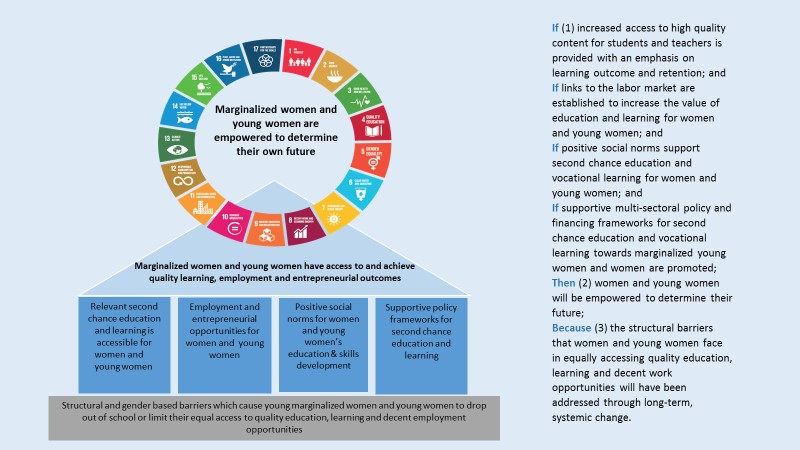 Anexo 1Convocatoria para presentación de propuestas de organizaciones socias implementadoras/partes responsables para el Programa “Educación de Segunda Oportunidad y Aprendizaje Vocacional” (SCE) – MéxicoCFP No. SCE México-003-2019Formato de confirmación de participación/no participación Si una vez evaluada esta oportunidad, usted ha decidido no enviar su propuesta, apreciaríamos si pudiera devolver este formato indicando sus razones por las cuales no participará.SÍ, pretendemos enviar una ofertaNO, no podemos enviar una propuesta en respuesta a la Convocatoria para Presentación de Propuestas antes mencionada debido a las razones enlistadas a continuación:( ) Los productos solicitados no están en nuestro rango de servicios/suministro( ) Por el momento no podemos enviar una propuesta competitiva para los servicios solicitados( ) No podemos cumplir con los términos de referencia solicitados  ( ) Su convocatoria es muy complicada( ) El tiempo no es suficiente para preparar una propuesta( ) No podemos cumplir con los requisitos de entrega( ) No podemos adherirnos a sus términos y condiciones (por favor especifique: términos de pago, requisitos de seguridad para el desempeño, etc.)( ) Otra (por favor proporcione la razón) 	( ) Nos gustaría recibir futuras convocatorias para este tipo de servicios( ) No queremos recibir convocatorias para este tipo de serviciosSi ONU Mujeres tiene preguntas para la organización oferente en cuanto a su no participación, ONU Mujeres debe contactar al Sr./Sra. ______________, teléfono/correo electrónico__________________, quien podrá asistirlos.Anexo 2Convocatoria para presentación de propuestas de organizaciones socias implementadoras/partes responsables para el Programa “Educación de Segunda Oportunidad y Aprendizaje Vocacional” (SCE) – MéxicoCFP No. SCE México-003-2019Requisitos obligatorios/criterios pre-calificatoriosSe les solicita a las organizaciones oferentes que llenen este formato y lo devuelvan como parte de su presentación. Las organizaciones oferentes recibirán un puntaje aprobatorio/reprobatorio en esta sección. Para ser considerados, las organizaciones oferentes deben cumplir con todos los criterios obligatorios descritos a continuación. Todas las preguntas deben ser respondidas en este formato o un duplicado exacto del mismo. ONU Mujeres se reserva el derecho de verificar cualquier información contenida en la respuesta de la organización oferente o solicitar información adicional una vez recibida la propuesta. Las respuestas incompletas o inadecuadas, la falta de respuesta o la tergiversación al responder cualquier pregunta dará como resultado la descalificación.Anexo 3Convocatoria para presentación de propuestas de organizaciones socias implementadoras/partes responsables para el Programa “Educación de Segunda Oportunidad y Aprendizaje Vocacional” (SCE) – MéxicoCFP No. SCE México-003-2019Formato de presentación de la propuesta técnicaEste formato de presentación de la propuesta técnica debe ser llenado en su totalidad.El formato de presentación de la propuesta técnica consiste en esta portada, el certificado de elegibilidad de la organización oferente y la autorización para firmar la propuesta, y la propuesta técnica misma (de acuerdo con la plantilla del componente técnico, descrita en el punto 12 de la sección 3 de esta convocatoria).Toda la propuesta técnica y toda la documentación requerida y opcional relacionada con el componente técnico de la propuesta debe ser incluida en un correo electrónico con el título:CFP No. 003-2019 – “Educación de Segunda Oportunidad y Aprendizaje Vocacional” (SCE México) (nombre de la organización oferente) – PROPUESTA TÉCNICALa propuesta técnica se envía en este correo de acuerdo con las instrucciones dadas en la solicitud de la propuesta.El formato de presentación de la propuesta técnica completo y firmado, junto con el de documento de requisitos obligatorios / criterios pre-calificatorios (anexo 2 a esta propuesta), y cualquier otra documentación de apoyo enviada de acuerdo con esta convocatoria y/o de forma voluntaria constituyen la propuesta técnica y responden enteramente a la solicitud de propuesta No. 003-2019 SCE México Yo, (Nombre) ______________________________________________________________certifico que soy (Puesto)____________________________________________________________de (Nombre de la organización)__________________________________________________; y que al firmar esta propuesta por y a nombre de (Nombre de la organización)_______________________________________, certifico que toda la información contenida aquí es exacta y verídica y que firmar esta propuesta está en el alcance de mis capacidades.Yo, al firmar esta propuesta, me comprometo a estar vinculado por esta propuesta técnica para llevar a cabo el rango de servicios especificados en el paquete de la convocatoria._____________________________________________(Firma)(Sello)(Nombre impreso y título)(Fecha)Proporcione el nombre e información de contacto de quien será el contacto principal de su organización para esta convocatoria:Anexo 4Convocatoria para presentación de propuestas de organizaciones socias implementadoras/partes responsables para el Programa “Educación de Segunda Oportunidad y Aprendizaje Vocacional” (SCE) – MéxicoCFP No. SCE México-003-2019Formato de presentación de la propuesta financiera Este formato de presentación de la propuesta financiera debe ser llenado en su totalidad.Las propuestas financieras deben ser enviadas en pesos mexicanos incluyendo impuestos.Toda la propuesta de precio debe ser colocada en un correo electrónico/adjunto separadoAl enviar la propuesta por correo electrónico, el título debe ser:CFP No. 003-2019 – “Educación de Segunda Oportunidad y Aprendizaje Vocacional” (SCE México) (nombre de la organización oferente) – PROPUESTA FINANCIERAEl Formato de presentación de la propuesta financiera constituye la Propuesta financiera de la organización oferente y responde completamente a la solicitud de propuesta No. SCE México 003-2019.  Me comprometo a que mi propuesta general sea vinculante a esta propuesta financiera para llevar a cabo el rango de servicios según se especifica en el paquete de la convocatoria.En cumplimiento con esta convocatoria la persona abajo firmante propone proveer toda la mano de obra, materiales y equipo para suministrar bienes y servicios como se estipula en esta convocatoria. Esto debe hacerse al precio fijado en este programa y de acuerdo con los términos de esta convocatoria.Anexo 5Convocatoria para presentación de propuestas de organizaciones socias implementadoras/partes responsables para el Programa “Educación de Segunda Oportunidad y Aprendizaje Vocacional” (SCE) – MéxicoCFP No. SCE México-003-2019Formato de currículo del personal propuestoNombre de la persona:  	_____________Título:  	__________________________________________________________Años en la compañía: 	__________________________________________Nacionalidad: 	__________________________________________Educación/calificaciones (Resuma la educación universitaria y otra educación especializada de la persona, dando nombres de escuelas, fechas en las que se cursó y otras calificaciones/grados profesionales obtenidos).Registro / experiencia de empleo(Comience con el puesto presente, enliste, en orden inverso, cada empleo que haya tenido). Enliste todos los puestos que haya tenido el miembro del equipo desde su graduación, fechas, nombres de las organizaciones empleadoras, título del puesto y ubicación del empleo. Para la experiencia de los últimos cinco años, detalle el tipo de actividades desarrolladas, grado de responsabilidades, ubicación de la asignación y cualquier otra información o experiencia profesional considerada pertinente para esta asignación.ReferenciasProporcionar nombres y direcciones de dos (2) referencias.Anexo 6Convocatoria para presentación de propuestas de organizaciones socias implementadoras/partes responsables para el Programa “Educación de Segunda Oportunidad y Aprendizaje Vocacional” (SCE) – MéxicoCFP No. SCE México-003-2019Lista de verificación de evaluación de capacidadPara Socios implementadores/Responsables potencialesGobernanza, gestión y técnico Administración y FinanzasAdquisicionesRelación con clientes Descripción técnica e idoneidad / adecuación del enfoque / servicio 40 puntosRelevancia y capacidad técnica: (Ver la lista de verificación de evaluación de capacidad)Personal propuesto (número y experiencia) para los servicios a realizarseExperiencia organizacional e historial probado/credibilidad en género y desarrollo, gestión basada en resultados y su aplicación a procesos clave (por ejemplo, planeación, programación, monitoreo, reporte y evaluación), y otras áreas de experiencia relevante para los servicios requeridosExperiencia relevante en sociedades con ONU Mujeres, otras agencias de las Naciones Unidas, gobiernos, ONGs y otros actores de desarrollo15 puntosGobernanza y capacidad de gestión: (con base en la información que provea la postulante en el Anexo 6 - Lista de verificación de evaluación de capacidad)Mecanismo de gestión para los servicios requeridos, incluyendo el monitoreo y reporte, y si es necesario, la evaluaciónGobernanza / estructura de gestión general de la organización oferente 8 puntosCapacidad de gestión financiera y administrativa: (con base en la información que provea la postulante en el Anexo 6 - Lista de verificación de evaluación de capacidad).7 puntosTOTAL70 puntosComponentes de la propuesta técnica – a ser incluidos como parte del formato de presentación de la propuesta técnica (Anexo 3) enviados en un correo electrónico separado – claramente marcado con el título haciendo referencia al número de la CFP No. 003-2019 – “Educación de Segunda Oportunidad y Aprendizaje Vocacional” (SCE México) (nombre de la organización oferente) – PROPUESTA TÉCNICAPlan de implementaciónPlan de implementaciónPlan de implementaciónPlan de implementaciónPlan de implementaciónPlan de implementaciónPlan de implementaciónPlan de implementaciónPlan de implementaciónPlan de implementaciónPlan de implementaciónPlan de implementaciónPlan de implementaciónPlan de implementaciónProyecto No:Proyecto No:Nombre del proyecto:Nombre del proyecto:Nombre del proyecto:Nombre del proyecto:Nombre del proyecto:Nombre del proyecto:Nombre del proyecto:Nombre del proyecto:Nombre del proyecto:Nombre del proyecto:Nombre del proyecto:Nombre del proyecto:Nombre de la organización oferente:Nombre de la organización oferente:Nombre de la organización oferente:Nombre de la organización oferente:Nombre de la organización oferente:Nombre de la organización oferente:Nombre de la organización oferente:Nombre de la organización oferente:Nombre de la organización oferente:Nombre de la organización oferente:Nombre de la organización oferente:Nombre de la organización oferente:Nombre de la organización oferente:Nombre de la organización oferente:Breve descripción del proyectoBreve descripción del proyectoBreve descripción del proyectoBreve descripción del proyectoBreve descripción del proyectoBreve descripción del proyectoBreve descripción del proyectoBreve descripción del proyectoBreve descripción del proyectoBreve descripción del proyectoBreve descripción del proyectoBreve descripción del proyectoBreve descripción del proyectoBreve descripción del proyectoFechas de inicio y fin del Proyecto:Fechas de inicio y fin del Proyecto:Fechas de inicio y fin del Proyecto:Fechas de inicio y fin del Proyecto:Fechas de inicio y fin del Proyecto:Fechas de inicio y fin del Proyecto:Fechas de inicio y fin del Proyecto:Fechas de inicio y fin del Proyecto:Fechas de inicio y fin del Proyecto:Fechas de inicio y fin del Proyecto:Fechas de inicio y fin del Proyecto:Fechas de inicio y fin del Proyecto:Fechas de inicio y fin del Proyecto:Fechas de inicio y fin del Proyecto:Breve descripción de los resultados específicos (por ejemplo, rendimiento) con los indicadores, líneas base y objetivos correspondientes. Repita para cada resultado. Breve descripción de los resultados específicos (por ejemplo, rendimiento) con los indicadores, líneas base y objetivos correspondientes. Repita para cada resultado. Breve descripción de los resultados específicos (por ejemplo, rendimiento) con los indicadores, líneas base y objetivos correspondientes. Repita para cada resultado. Breve descripción de los resultados específicos (por ejemplo, rendimiento) con los indicadores, líneas base y objetivos correspondientes. Repita para cada resultado. Breve descripción de los resultados específicos (por ejemplo, rendimiento) con los indicadores, líneas base y objetivos correspondientes. Repita para cada resultado. Breve descripción de los resultados específicos (por ejemplo, rendimiento) con los indicadores, líneas base y objetivos correspondientes. Repita para cada resultado. Breve descripción de los resultados específicos (por ejemplo, rendimiento) con los indicadores, líneas base y objetivos correspondientes. Repita para cada resultado. Breve descripción de los resultados específicos (por ejemplo, rendimiento) con los indicadores, líneas base y objetivos correspondientes. Repita para cada resultado. Breve descripción de los resultados específicos (por ejemplo, rendimiento) con los indicadores, líneas base y objetivos correspondientes. Repita para cada resultado. Breve descripción de los resultados específicos (por ejemplo, rendimiento) con los indicadores, líneas base y objetivos correspondientes. Repita para cada resultado. Breve descripción de los resultados específicos (por ejemplo, rendimiento) con los indicadores, líneas base y objetivos correspondientes. Repita para cada resultado. Breve descripción de los resultados específicos (por ejemplo, rendimiento) con los indicadores, líneas base y objetivos correspondientes. Repita para cada resultado. Breve descripción de los resultados específicos (por ejemplo, rendimiento) con los indicadores, líneas base y objetivos correspondientes. Repita para cada resultado. Breve descripción de los resultados específicos (por ejemplo, rendimiento) con los indicadores, líneas base y objetivos correspondientes. Repita para cada resultado. Lista de las actividades necesarias para generar los resultados. Indique quién es responsable de cada actividad. Lista de las actividades necesarias para generar los resultados. Indique quién es responsable de cada actividad. Duración de la actividad en meses (o trimestres)Duración de la actividad en meses (o trimestres)Duración de la actividad en meses (o trimestres)Duración de la actividad en meses (o trimestres)Duración de la actividad en meses (o trimestres)Duración de la actividad en meses (o trimestres)Duración de la actividad en meses (o trimestres)Duración de la actividad en meses (o trimestres)Duración de la actividad en meses (o trimestres)Duración de la actividad en meses (o trimestres)Duración de la actividad en meses (o trimestres)Duración de la actividad en meses (o trimestres)ActividadResponsable1234567891011121.11.21.31.4Anexo 4: Formato de presentación de propuesta financiera.Enviado en un correo electrónico por separado – claramente marcado con un título que haga referencia al número de CFP No. 003-2019 – “Educación de Segunda Oportunidad y Aprendizaje Vocacional” (SCE México) (nombre de la organización oferente) - PROPUESTA FINANCIERAFecha:Para:ONU MujeresCorreo electrónico:De:Asunto:a. Requisitos obligatorios/Criterios precalificatoriosb. Respuesta del oferente1.1. Confirmar que los servicios solicitados son parte de los servicios clave que ha estado desarrollando la organización oferente. Esto debe estar respaldado por una lista de al menos dos referencias de clientes para los que se proporciona actualmente o se ha proporcionado un servicio similar por parte de la organización oferente.Referencia #1:Referencia #2:Confirmar que la organización oferente está debidamente registrada o tiene base/mandato legal como organización.Sí/No1.3. Confirmar que la organización oferente ha estado operando como mínimo cinco (5) años como organización.Sí/No1.4. Confirmar que la organización oferente tiene oficina permanente dentro del área.Sí/No1.5. Confirmar que la organización oferente está de acuerdo en una visita de campo al sitio de algún cliente en el área con un enfoque similar al descrito en esta CFP.Sí/No1.6 Confirmar que la organización no ha sido sujeta a un hallazgo de fraude o a ninguna otra mala conducta relevante después de una investigación realizada por ONU Mujeres u otra entidad de las Naciones Unidas. La organización oferente debe indicar si actualmente está bajo investigación por fraude u otra mala conducta relevante por ONU Mujeres u otra entidad de Naciones Unidas y proporcionar detalles de dicha investigación.Sí/No1.7 Confirmar que la organización oferente no ha sido colocada en ninguna lista de sanciones relevante incluyendo como mínimo la Lista consolidada de sanciones del Consejo de Seguridad de las Naciones Unidas.Sí/NoConfirmación e información de la elegibilidad de la organización oferenteRespuesta 1. ¿En qué año se estableció su organización?2. ¿En qué provincia/estado/país está establecida su organización?3. ¿Alguna vez su organización ha sido declarada en bancarrota, ha sido liquidada, ha sido insolvente, ha aplicado para una moratoria, ha evitado cualquier obligación de pago o reembolso o ha aplicado para ser declarada insolvente? (Si SÍ, explique a detalle las razones, mencionando la fecha y estado actual)Sí    	 No 	4. ¿Alguna vez se ha prescindido de los servicios de su organización por falta de cumplimiento en un contrato? Si sí, describa a detalle.Sí    	 No 	5. ¿Alguna vez su organización, o alguno/a de sus miembros incluyendo empleados y personal, ha sido suspendida o excluida por cualquier gobierno, agencia de las Naciones Unidas u otra organización internacional y/o colocada en una lista de sanciones relevante incluyendo la Lista consolidada de sanciones del Consejo de Seguridad de las Naciones Unidas, o ha estado Sí    	 No 	Confirmación e información de la elegibilidad del oferenteRespuestasujeta a juicio o fallo adverso? Si SÍ, proporcione detalles, incluyendo fecha de restitución, si aplica. (Si actualmente la organización oferente está en alguna lista de sanciones relevante, esto debe ser indicado en el Anexo 2 y es razón de rechazo inmediato).Es política de ONU Mujeres requerir que las organizaciones oferentes y sus subcontratistas observen el estándar de ética más alto durante la selección y ejecución de contratos. En este contexto, cualquier acción tomada por una parte o subcontratista para influir el proceso de selección o ejecución de contrato para una ventaja indebida es inapropiado. La organización oferente debe confirmar que ha recibido y aceptado en su totalidad el Marco de la política antifraude de ONU Mujeres como parte del Anexo 2. Confirmar que la organización oferente y sus subcontratistas no se han involucrado en ninguna conducta contraria a esa Política incluyendo en competir en esta convocatoria.ConfirmeSí    	 No 	7.  Confirme que ningún/a funcionario/a de ONU Mujeres ha recibido o que la organización oferente o sus subcontratistas ofrecerán ningún beneficio directo o indirecto que surja de esta convocatoria o cualquier contrato resultante.ConfirmeSí    	 No 	8. Confirme que la organización oferente no está involucrada en ninguna actividad que, en caso de ser seleccionada para la asignación, pondría a ONU Mujeres en un conflicto de interés.ConfirmeSí    	 No 	9. Confirme que la organización oferente y subcontratistas no han estado relacionados, o involucrados de ninguna forma, directa o indirecta, en la preparación del diseño, términos de referencia y/u otros documentos utilizados como parte de esta convocatoria.ConfirmeSí    	 No 	10. La política de ONU Mujeres restringe a las organizaciones de participar en una convocatoria o recibir contratos de ONU Mujeres si un miembro del equipo de ONU Mujeres o su familia inmediata son dueños, funcionarios, socios o miembros de la junta directiva de dicha organización, o en casos en los que el personal o su familia inmediata tienen un interés financiero. Confirme que ningún miembro del equipo de ONU Mujeres o sus familiares inmediatos son dueños, funcionarios, socios o miembros de la junta directiva o tienen un interés financiero en alguno de las organizaciones oferentes o sus subcontratistas.ConfirmeSí    	 No 	Nombre:Título:Dirección:Número telefónico:Número de fax:Correo electrónico: (Firma)(Nombre)(Nombre de la organización oferente)(Fecha)(Dirección)(No. telefónico)(dirección de correo electrónico)DocumentoObligatorio/OpcionalSí /NoReglas administrativas y financieras de la organizaciónObligatorioMarco de control internoObligatorioBalances auditados de los últimos 3 añosObligatorioLista de bancosNombre de auditores externosDocumentoObligatorio/OpcionalSí /NoManual de adquisicionesObligatorioCódigo de conducta de adquisicionesLista de proveedores principalesDocumentoObligatorio/OpcionalSí /NoLista de clientes/donadores principalesObligatorioDos referenciasObligatorioReportes pasados para clientes/donadores por los últimos tres años